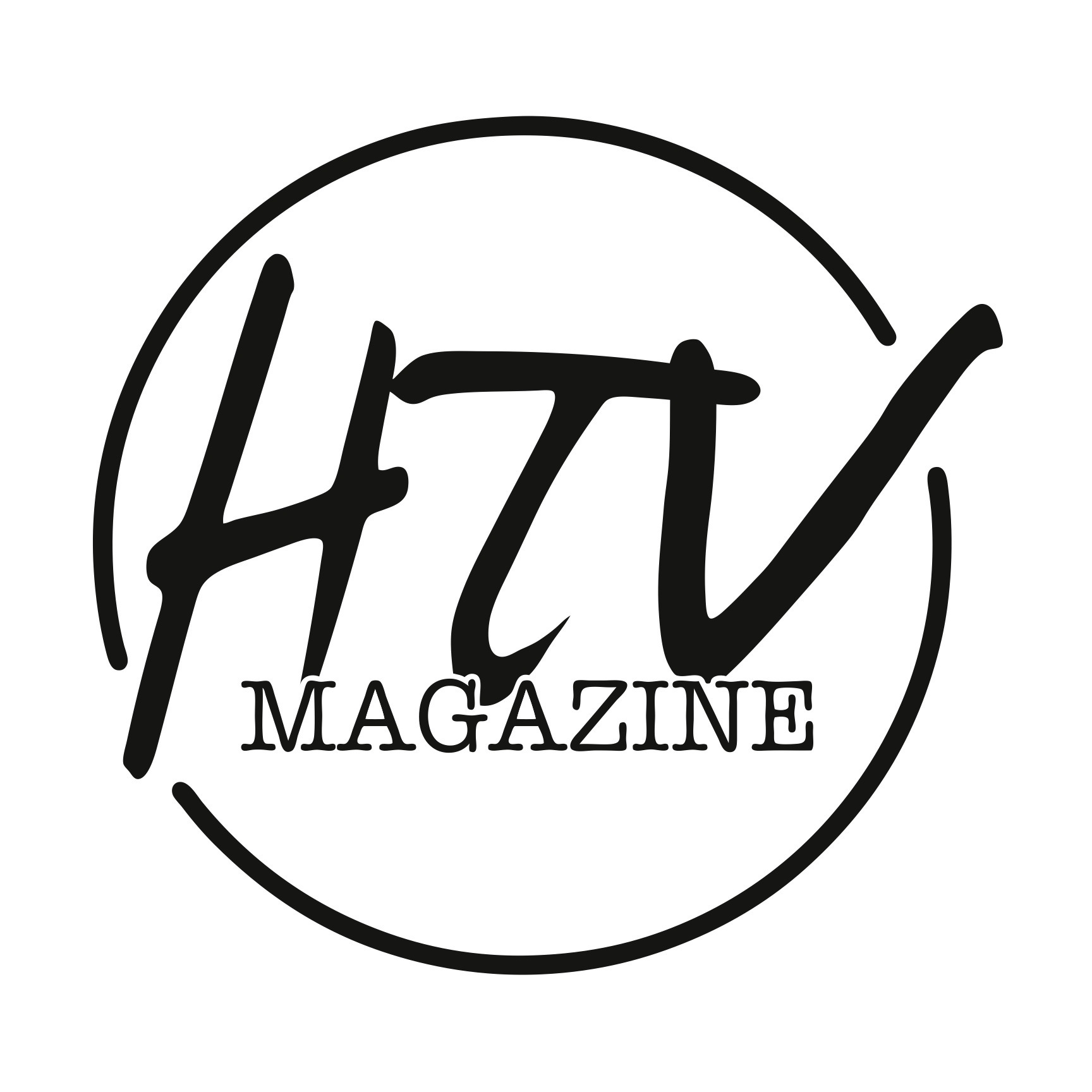 htvbuzz.com       @htvbuzz        facebook.com/htvmagazineDeadly ForecastThe story included an example of “fair use” in the clip of the tornado.  What does “fair use” mean?2.  How did the effects used early in the piece enhance the impact?3.  How was aerial footage used in the story, and why was it important?4. The main focus is on those who helped pull things together after the storm, but why was it important to use other footage about the storm first?5.  What did you think of the reporter’s last line about “an American tradition?  Explain what impact it had on you.